Педагогический секрет «Я не волшебник. Я только учусь.»                                                                                                                  Говорят: под Новый год Что ни пожелается – Всё всегда произойдёт,Всё всегда сбывается!(С. Михалков)      Новогоднее волшебство! Сколько надежд возлагали люди во все времена на ночь с 31 на 1. Во всем году не найдется и дня, который бы был так желаем. Уж так устроен человек, что, несмотря на все возможные трудности, в его душе теплится маленький огонек веры. 2020 год заставил совершенно иначе посмотреть на нашу жизнь, перевернув с ног на голову, казалось бы, давно устоявшийся ход вещей. Трудно было представить, что в мирное время жизнь близких и родных, здоровье, живое общение, получение образования, работа, путешествия станут самыми дорогими подарками для человечества. Так уж привыкли мы ко всему этому, что и перестали видеть во всем этом ценность!       Вот год ушел, оставив после себя помимо тягот множество умений. Ведь любая трудность – это колоссальный опыт. Любая трудность – это проявление самых ярких качеств человека. Любая трудность порождает новых истинных героев своего времени. У этих героев нет волшебных палочек, чудесного зелья, магических сил, заклинаний, но трудно поверить, что их труд, кажущийся когда-то самым обыкновенным, предстал перед нами совершенно волшебным образом.      Конечно же, речь пойдет об Учителе! Именно учитель стал творцом волшебства замедленного действия, которое несмотря на большую дистанцию смогло добраться до маленьких сердец.       Начала я свой рассказ с новогодней мечты и веры. Для меня как для классного руководителя было важно подарить детям новогоднее настроение, ведь никакие обстоятельства не вправе лишить ребенка праздника. Я взяла на себя очень важную миссию – стать тем самым волшебником.       Задач было несколько. Во-первых, подарить детям атмосферу праздника и наступающего волшебства, которая в нынешних условиях была жизненно необходимой. Во-вторых, помочь классному коллективу воссоединиться после вынужденного дистанционного обучения. При подготовке праздника были задействованы практически все учащиеся: кто-то рисовал новогоднюю открытку с поздравлениями, кто-то снимал видеоролик, кто-то украшал класс, кто-то готовил угощения. Вся эта кутерьма заставила полностью погрузиться в общий созидательный процесс.       Самым долгожданным событием для детей стала уже традиционная игра «Рождественский Дед Мороз». На электронную почту каждому ребенку заранее были отправлены письма от Деда Мороза с адресом, где говорится, что дедушке необходимы помощники в раздаче новогодних подарков и на эту роль прекрасно подходят учащиеся нашей школы. Текст письма может быть самым произвольным, зависит от креативности педагога. В письме указывается, кому учащийся должен подготовить подарок. Все задания выполняются под грифом «Совершенно секретно». Отправляя фамилии, всегда учитываю тот факт «От кого подарок был бы менее ожидаемым!?» Все это направлено, в первую очередь, на сплочение коллектива, ведь мало просто получить подарок, важно от кого. Так совершенно неожиданно для себя дети готовят подарки не только для тех, с кем близко общаются, а для ребят, к которым не проявляли до этого дня особого внимания. Вручение подарков тоже сопровождается небольшой церемонией. Перед тем, как вручить подарок, учащийся должен описать своего «тайного друга» приятными воспоминаниями за прошедший год, чтобы все остальные догадались, о ком идет речь, и подготовить для него небольшое пожелание. И так по цепочке. Учитель тоже может являться участником  эстафеты вручения подарков.       Помимо традиционных подарков в этом году мы с детьми готовили «новогодний кинотеатр», с билетиками, контролерами, пледами, мягкими подушками, попкорном, пиццей и разными вкусностями, которые дети принесли на новогоднее чаепитие. Атмосфера домашнего уюта стала главным атрибутом нашего новогоднего мероприятия. Просмотр заранее подготовленного видеоролика, где в шутливой форме высмеивались трудности 2020 года, не оставил никого равнодушным. Затем по плану был просмотр всеми любимого фильма «Один дома».       Чтобы подарить ребенку воспоминания, не нужно обладать свехспособностями, большими средствами, нужно лишь на мгновение стать самим ребенком. Так без волшебных посохов, палочек учитель в этом нелегком году доказал, что волшебство в его руках. Будущее в его руках. И хочется верить, что в памяти детей останутся только теплые моменты.       Закончить свое эссе хочется притчей о мудреце, которую я всегда рассказываю детям, если вдруг что-то идет не так, как планировалось. “Жил мудрец, который знал всё. Один человек захотел доказать, что мудрец знает не всё. Зажав в ладонях бабочку, он спросил: “Скажи, мудрец, какая бабочка у меня в руках: мёртвая или живая?” А сам думает: “Скажет живая – я ее умерщвлю, скажет мёртвая – выпущу”. Мудрец, подумав, ответил: “Всё в твоих руках”. 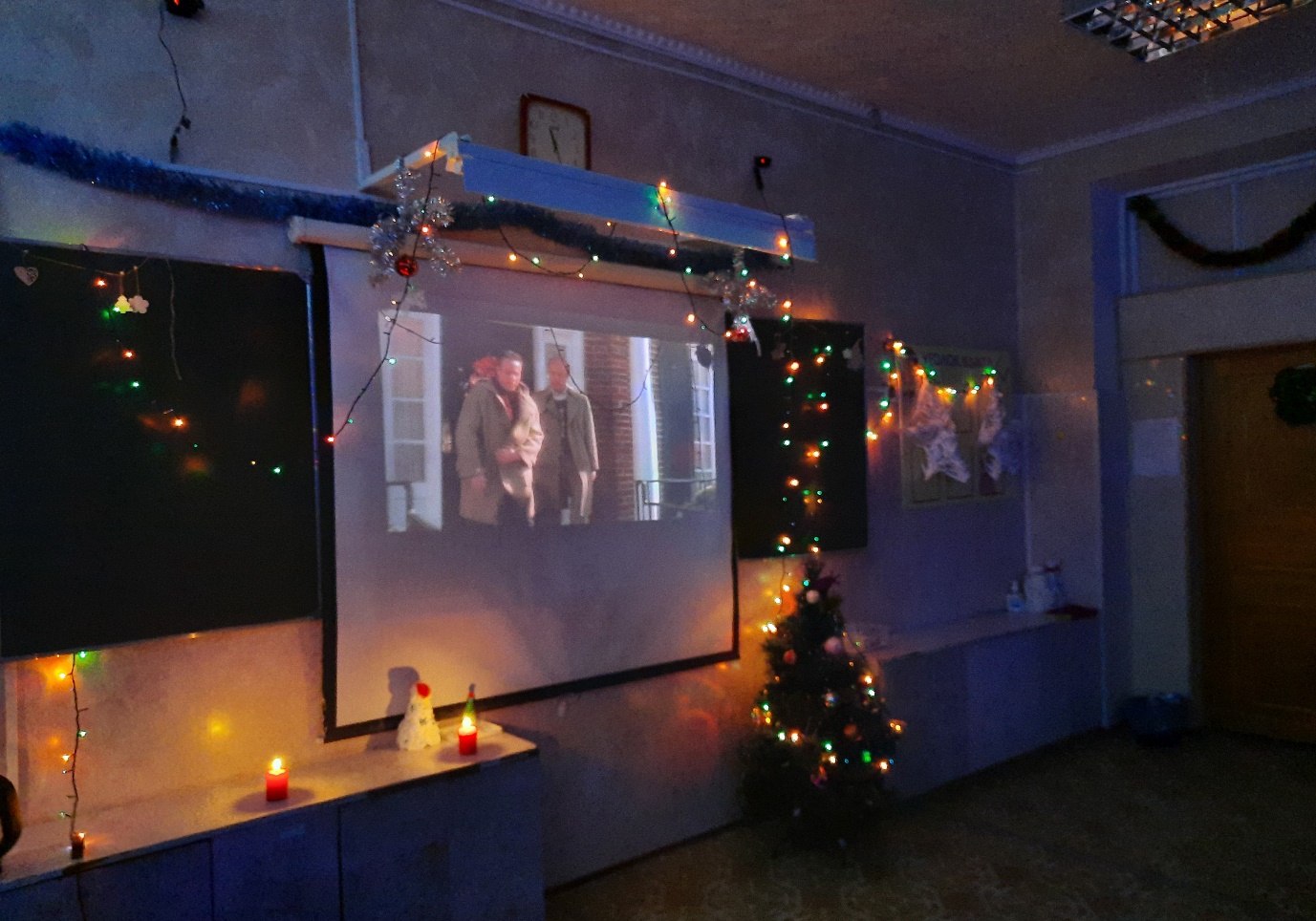 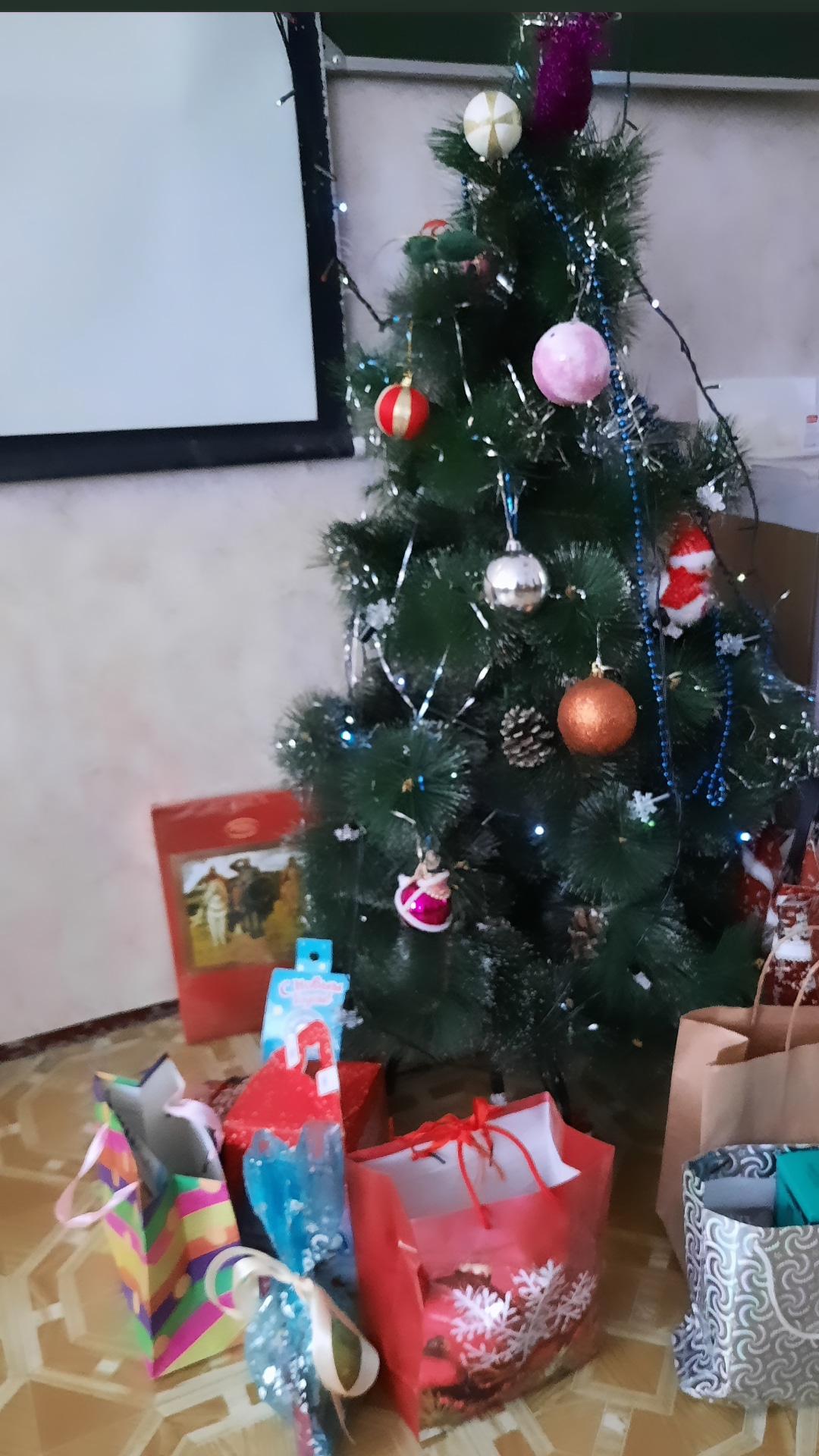 